KEVIN PATEL    A C C O U N T I N G	L E A D	P R O F I L E	E D U C A T I O N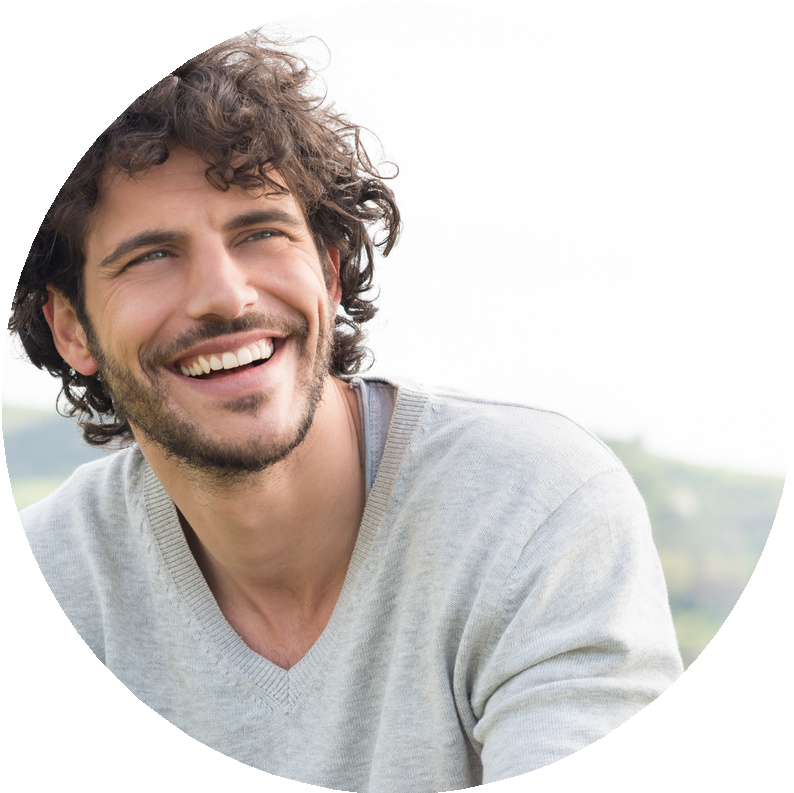 I am an accomplished accountant, bringing eight years of expertise in managing financial records and conducting detailed audits. My strengths lie in strategic financial planning and meticulous accuracy. As a team-oriented professional, I adeptly balance collaborative projects with independent responsibilities, ensuring efficient financial oversight.E X P E R I E N C EACCOUNTANTAnother Oil and Gas Company2018 - PresentLed the development and optimization of financial models to enhance fiscal performance and accuracy. Conducted in-depth financial analyses and simulations to validate and refine budgetary strategies.Coordinated with cross-departmental teams to integrate financial insights into broader organizational planning.ACCOUNTANTOil and Gas Company2016 - 2018Led the development and optimization of financial models to enhance fiscal performance and accuracy. Conducted in-depth financial analyses and simulations to validate and refine budgetary strategies.Coordinated with cross-departmental teams to integrate financial insights into broader organizational planning.FINANCIAL ADVISORAmazing Company2015 - 2016Led the development and optimization of financial models to enhance fiscal performance and accuracy. Conducted in-depth financial analyses and simulations to validate and refine budgetary strategies.SECONDARY SCHOOLEnergy High School2010 - 2014BACHELOR OF ENGINEERINGUniversity of Applied Chaos2014 - 2016MASTER OF TECHNOLOGYMaster or Order2017 - 2019S K I L L SFinancial Software Proficiency (e.g., QuickBooks, Excel)Compliance and Regulatory KnowledgeData Visualization and Reporting Financial Forecasting and Modeling Budget Management and Oversight Strong Interpersonal Communication Skills123-456-9898hello@reallygreataccountant.com123 Count Street, Money City, USD 12345 www.wtsenergy.com